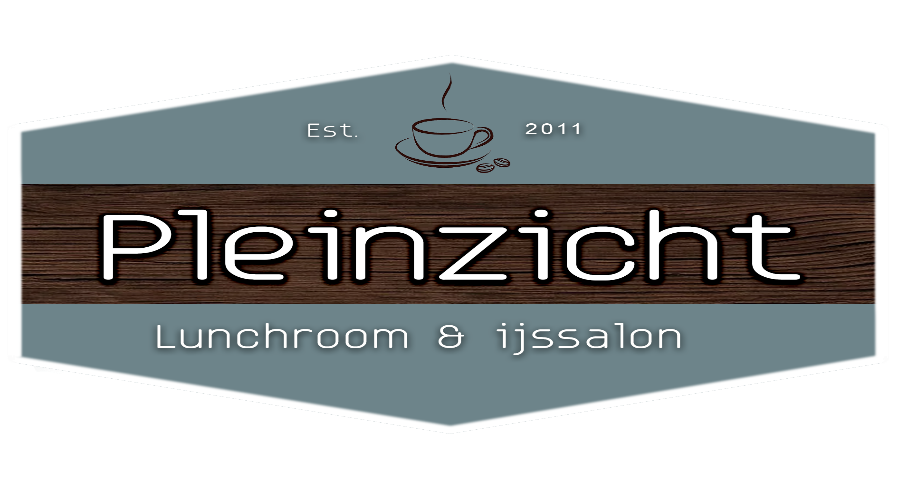 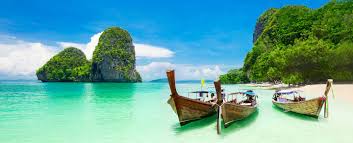 Thaise avond, vrijdag 29 OktoberRijstsoep met gehakt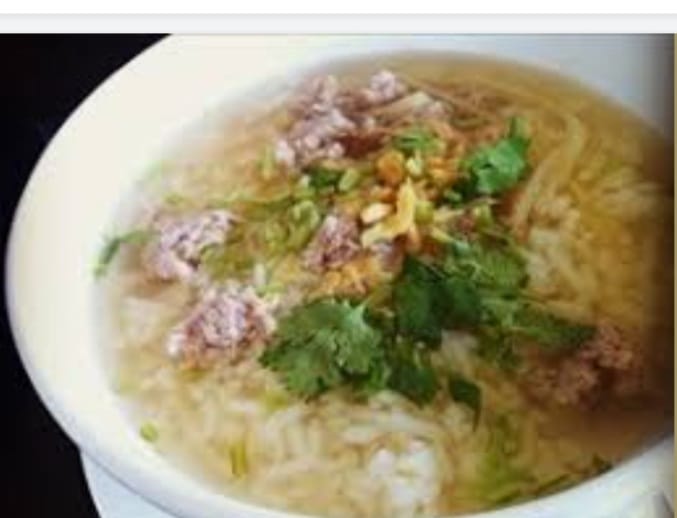  Kip met groene curry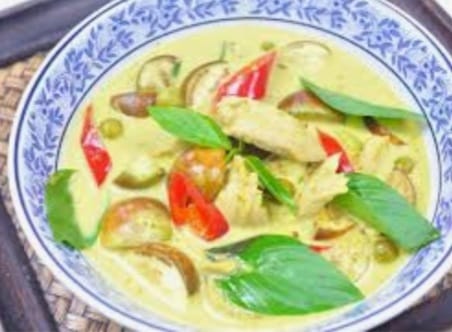  Rijst met kokosmelk en mango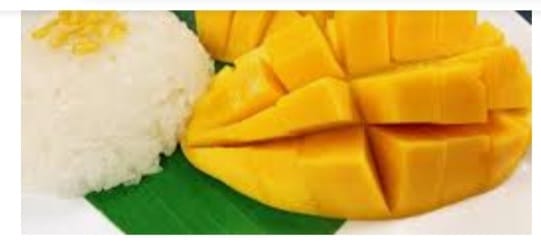 